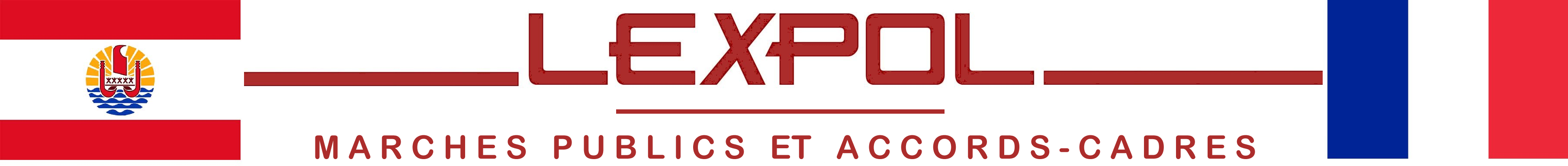 Le déclarant devra cocher toutes les cases applicables à sa situation, apposer la mention et la signature requises et produire les documents prévus par l’article A 235-5 du code polynésien des marchés publics.LC3DECLARATION SUR L’HONNEURen application des articles LP 233-1 et A 233-5 du code polynésien des marchés publicsA – Présentation du déclarantA – Présentation du déclarantJe soussigné, Nom et prénom :………………………………………………………………………………………………………………………………………………………..Demeurant :Agissant : (Cocher la case correspondante.)	à titre personnel au nom de l’entreprise identifiée à la rubrique B ci-dessous ;	en qualité de représentant légal de la société / établissement identifié(e) à la rubrique B ci-dessous.Je soussigné, Nom et prénom :………………………………………………………………………………………………………………………………………………………..Demeurant :Agissant : (Cocher la case correspondante.)	à titre personnel au nom de l’entreprise identifiée à la rubrique B ci-dessous ;	en qualité de représentant légal de la société / établissement identifié(e) à la rubrique B ci-dessous.B – Identification de l’opérateur économique représentéB – Identification de l’opérateur économique représenté Nom commercial et dénomination sociale : ……………………………………………………………………………………………………….…………………………………………………………………………………..…………….…… Numéro TAHITI (ou RIDET ou SIRET) : ……………………………..………..…………………… Forme juridique du candidat individuel : ………………………………………………… (Entreprise individuelle, SA, SARL, EURL, association, établissement public, etc.)  Capital social : (montant en XPF) …………………………………………………………………….. Adresse du siège: Nom commercial et dénomination sociale : ……………………………………………………………………………………………………….…………………………………………………………………………………..…………….…… Numéro TAHITI (ou RIDET ou SIRET) : ……………………………..………..…………………… Forme juridique du candidat individuel : ………………………………………………… (Entreprise individuelle, SA, SARL, EURL, association, établissement public, etc.)  Capital social : (montant en XPF) …………………………………………………………………….. Adresse du siège:atteste et déclare par la présente ne pas être dans l’une quelconque des situations d’interdiction de soumissionner aux marchés publics ou accords-cadres régis par le code polynésien des marchés publics, énumérés à la rubrique C ci-dessous :C – Interdictions de soumissionnerC – Interdictions de soumissionnerMerci de cocher ci-dessous et à la page suivante, 
les cases correspondantes à votre situation afin d’assurer le renseignement complet du formulaire.Merci de cocher ci-dessous et à la page suivante, 
les cases correspondantes à votre situation afin d’assurer le renseignement complet du formulaire.D – Signature du déclarantD – Signature du déclarantFait à …………………………………………………, le …………………………………………………, pour valoir ce que de droit,(*) Le signataire doit avoir le pouvoir d’engager l’opérateur économique qu’il représente.(**) Signature revêtue de la mention manuscrite « Déclaration certifiée sincère et véritable » et du cachet du candidatFait à …………………………………………………, le …………………………………………………, pour valoir ce que de droit,(*) Le signataire doit avoir le pouvoir d’engager l’opérateur économique qu’il représente.(**) Signature revêtue de la mention manuscrite « Déclaration certifiée sincère et véritable » et du cachet du candidat